Громкие чтения «Мой край, возлюбленный навеки!..»в рамках Межрегиональной акции «Читаем книги МустаяКарима».Детский отдел МКУК «Центральная библиотека городского поселения г. Поворино» (Воронежская область) присоединился к Межрегиональной акции «Читаем книги МустаяКарима».Организатором Акции является Организационно-методический отдел Муниципального бюджетного учреждения культуры «Централизованная библиотечная система ГО г. Кумертау РБ.В рамках проведения мероприятий к 100-летию со дня рождения народного поэта Башкортостана, заслуженного деятеля искусств Российского Федерации, героя Социалистического Труда, аксакала башкирской литературы МустаяКарима в детском отделе были организованы громкие чтения «Мой край, возлюбленный навеки!..».В ходе мероприятия библиотекари познакомилиребят с биографией и творческим наследием МустаяКарима. В исполнении читателей прозвучали стихотворения «У утёса», «Зима наступила», «Прилетай же!», «В родном краю», «Лунная дорога», «Старый камень», «Я ухожу на фронт», «Русская девочка», «Незабудка», «Другу»; сказки «Улыбка», «Тайна»; отрывки из повести «Долгое-долгое детство».Дети с удовольствием читали произведения М.Карима, анализировали стихотворения, активно отвечали на вопросы.Также посетители библиотеки познакомились и с другими произведениями поэта, представленными на выставке «Мир МустаяКарима».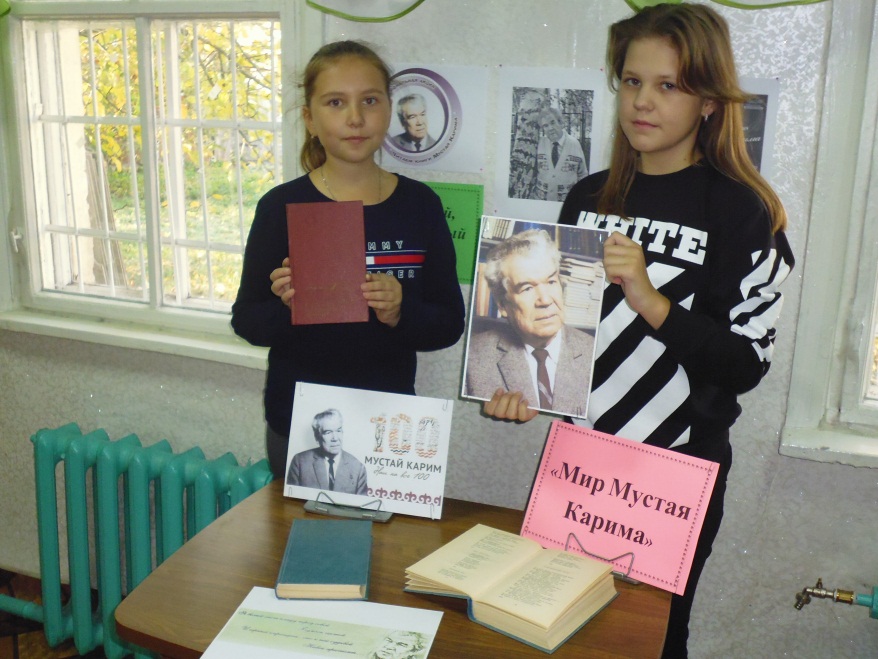 